/                                                                                                                                                                                                                                                                                                                                                                       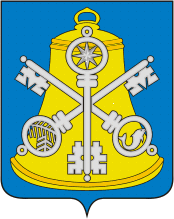 Собрание Корсаковского городского округаРЕШЕНИЕПринято                                 №             .На     - м      заседании    6-го  созываОб            установлении             границ территориального        общественного самоуправления  На основании статьи 27 Федерального закона от 06.10.2003 № 131-ФЗ «Об общих принципах организации местного самоуправления в Российской Федерации» (в ред. от 03.08.2018), статьи 18 Устава муниципального образования «Корсаковский городской округ» Сахалинской области (в ред. от 26.07.2018), ходатайства инициативной группы граждан, проживающих в домах 144 и 146 по улице Корсаковской города Корсакова Корсаковского городского округа Сахалинской области, Собрание РЕШИЛО: 1. Установить границы территории, на которой осуществляется территориальное общественное самоуправление в домах 144 и 146 по улице Корсаковской города Корсакова Корсаковского городского округа Сахалинской области: - с юго-восточной стороны многоквартирного дома, расположенного по адресу: г. Корсаков, ул. Корсаковская, д. 144 проходит в 4,5 метрах от фасада дома; - с юго-западной стороны многоквартирного дома, расположенного по адресу: г. Корсаков, ул. Корсаковская, д. 144 проходит в 6,5 метрах от фасада жома;  -  с северо-восточной стороны многоквартирного дома, расположенного по адресу: г. Корсаков, ул. Корсаковская, д. 144 проходит в 15,5 метрах от фасада дома; -  с северо-восточной стороны многоквартирного дома, расположенного по адресу: г. Корсаков, ул. Корсаковская, 146 проходит в 12 метрах от фасада дома; - с юго- западной стороны многоквартирного дома, расположенного по адресу: г. Корсаков, ул. Корсаковская, 146 проходит в 5,5 метрах от фасада дома; -  с северо- восточной стороны многоквартирного дома, расположенного по адресу: г. Корсаков, ул. Корсаковская, 146 проходит в 30 метрах от центра фасада дома. 2.  Опубликовать настоящее решение в газете «Восход». Председатель Собрания Корсаковского  городского округа                                                                             Л.Д. ХмызМэр Корсаковского городского округа                                                            	         Т.В. Магинский